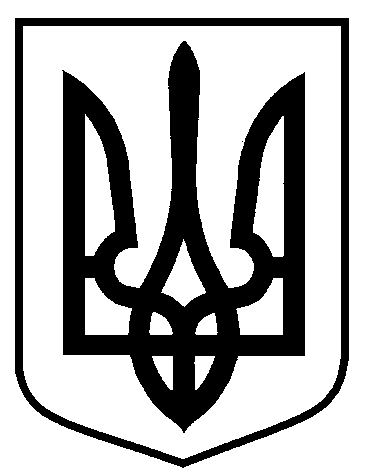 Сумська міська радаВиконавчий комітетРІШЕННЯвід                    №З метою увічнення доленосних подій в Україні, пов’язаних з героїчною боротьбою українських громадян за права людини та встановлення народовладдя в державі, вшанування загиблих учасників акцій протесту в Україні, які відбулися протягом грудня 2013 – лютого 2014 років, за ініціативою громадськості, відповідно до статті 6 Закону України «Про архітектурну діяльність», керуючись статтею 40 Закону України «Про місцеве самоврядування в Україні», виконавчий комітет Сумської міської радиВИРІШИВ:Провести з 28.04.2017 по 07.07.2017 конкурс на визначення кращої ідеї пам’ятника «Героям Майдану» у м. Суми (далі – Конкурс). Організатором конкурсу визначити управління архітектури та містобудування  Сумської міської ради (Кривцов А.В.).Затвердити Програму і умови проведення Конкурсу згідно з додатком 1.      3. Управлінню архітектури та містобудування Сумської міської ради  (Кривцов А.В.) оприлюднити в засобах масової інформації, а також розповсюдити 
через організацію Національної спілки архітекторів, Національної 
спілки художників, інші заінтересовані установи і організації оголошення про проведення конкурсу.4. Управлінню архітектури та містобудування Сумської міської ради  (Кривцов А.В.) забезпечити учасників конкурсу вихідними матеріалами.5.  Відділу протокольної роботи та контролю Сумської міської ради 
(Моша Л.В.)  забезпечити оприлюднення прийнятого рішення на офіційному сайті Сумської міської ради.6. Організацію виконання даного рішення покласти на першого заступника міського голови Войтенка В.В.Міський голова                                                                                        О.М. ЛисенкоКривцов, 700-101Розіслати: Кривцову А В., Войтенку В.В., Моша Л.В.Про проведення конкурсу на визначення кращої ідеї пам’ятника Героям Майдану у м. Суми  